СОГЛАСОВАНО  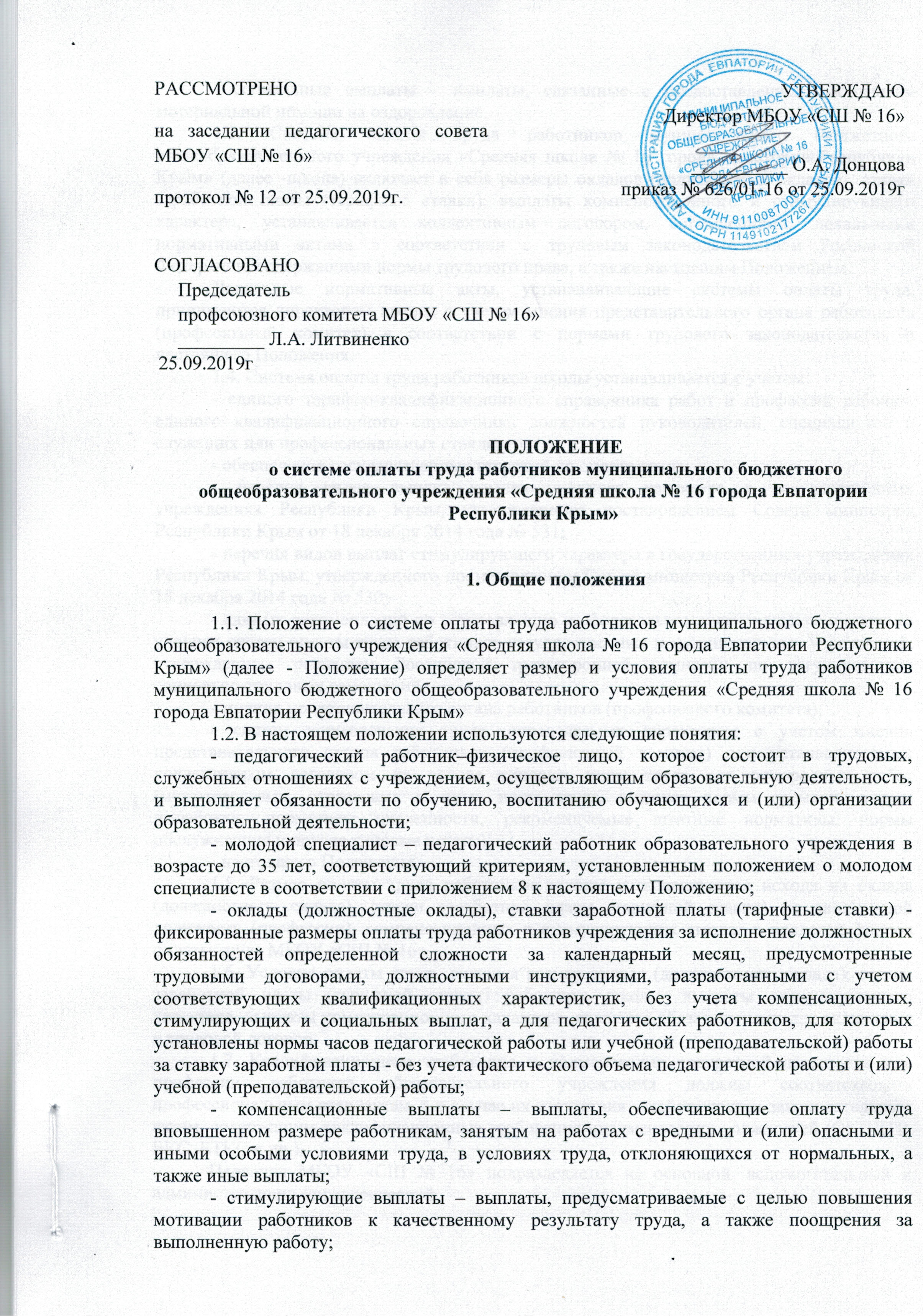      Председатель                              профсоюзного комитета МБОУ «СШ № 16»     _________ Л.А. Литвиненко 25.09.2019гПОЛОЖЕНИЕо системе оплаты труда работников муниципального бюджетного общеобразовательного учреждения «Средняя школа № 16 города Евпатории Республики Крым»1. Общие положения1.1. Положение о системе оплаты труда работников муниципального бюджетного общеобразовательного учреждения «Средняя школа № 16 города Евпатории Республики Крым» (далее - Положение) определяет размер и условия оплаты труда работников муниципального бюджетного общеобразовательного учреждения «Средняя школа № 16 города Евпатории Республики Крым»1.2. В настоящем положении используются следующие понятия:- педагогический работник–физическое лицо, которое состоит в трудовых, служебных отношениях с учреждением, осуществляющим образовательную деятельность, и выполняет обязанности по обучению, воспитанию обучающихся и (или) организации образовательной деятельности;- молодой специалист – педагогический работник образовательного учреждения в возрасте до 35 лет, соответствующий критериям, установленным положением о молодом специалисте в соответствии с приложением 8 к настоящему Положению;- оклады (должностные оклады), ставки заработной платы (тарифные ставки) - фиксированные размеры оплаты труда работников учреждения за исполнение должностных обязанностей определенной сложности за календарный месяц, предусмотренные трудовыми договорами, должностными инструкциями, разработанными с учетом соответствующих квалификационных характеристик, без учета компенсационных, стимулирующих и социальных выплат, а для педагогических работников, для которых установлены нормы часов педагогической работы или учебной (преподавательской) работы за ставку заработной платы - без учета фактического объема педагогической работы и (или) учебной (преподавательской) работы;- компенсационные выплаты – выплаты, обеспечивающие оплату труда вповышенном размере работникам, занятым на работах с вредными и (или) опасными и иными особыми условиями труда, в условиях труда, отклоняющихся от нормальных, а также иные выплаты;- стимулирующие выплаты – выплаты, предусматриваемые с целью повышения мотивации работников к качественному результату труда, а также поощрения за выполненную работу;- социальные выплаты – выплаты, связанные с предоставлением работникам материальной помощи на оздоровление.1.3. Система оплаты труда работников муниципального бюджетного общеобразовательного учреждения «Средняя школа № 16 города Евпатории Республики Крым» (далее -школа) включает в себя размеры окладов (должностных окладов), ставки заработной платы (тарифные ставки), выплаты компенсационного и стимулирующего характера, устанавливается коллективным договором, соглашениями, локальными нормативными актами в соответствии с трудовым законодательством Российской Федерации, содержащими нормы трудового права, а также настоящим Положением.Локальные нормативные акты, устанавливающие системы оплаты труда, принимаются директором школы с учетом мнения представительного органа работников (профсоюзный комитет) в соответствии с нормами трудового законодательства и настоящего Положения.1.4. Система оплаты труда работников школы устанавливается с учетом:- единого тарифно-квалификационного справочника работ и профессий рабочих, единого квалификационного справочника должностей руководителей, специалистов и служащих или профессиональных стандартов;- обеспечения государственных гарантий по оплате труда;- перечня видов выплат компенсационного характера в государственных учреждениях Республики Крым, утвержденного постановлением Совета министров Республики Крым от 18 декабря 2014 года № 531;- перечня видов выплат стимулирующего характера в государственных учреждениях Республики Крым, утвержденного постановлением Совета министров Республики Крым от 18 декабря 2014 года № 530;- единых рекомендаций по установлению на федеральном, региональном и местном уровнях систем оплаты труда работников государственных и муниципальных учреждений, утвержденных решением Российской трехсторонней комиссии по регулированию социально-трудовых отношений;- мнения представительного органа работников (профсоюзного комитета);- систем нормирования труда, определяемых директором с учетом мнения представительного органа работников (профсоюзный комитет) или устанавливаемых коллективным договором на основе типовых норм труда для однородных работ (межотраслевых, отраслевых и иных норм труда, включая нормы времени, нормы выработки, нормативы численности, рекомендуемые штатные нормативы, нормы обслуживания и другие типовые нормы);- настоящего Положения.1.5. Размер оплаты труда работников школы устанавливается исходя из оклада (должностного оклада), ставки заработной платы (тарифной ставки) по занимаемой должности (профессии), компенсационных и стимулирующих выплат в пределах фондов оплаты труда МБОУ «СШ № 16».1.6. Условия оплаты труда, включая размер оклада (должностного оклада), ставки заработной платы (тарифной ставки) работника школы, выплаты стимулирующего характера, выплаты компенсационного характера, являются обязательными для включения в трудовой договор.1.7. Квалификационные требования и наименование конкретной должности или профессии работника образовательного учреждения должны соответствовать профессиональным стандартам, а в случае их отсутствия – действующим законодательным актам, содержащим квалификационные требования инаименования должностей (ОКПДТР, ЕКС, ЕТКС и пр.). Персонал МБОУ «СШ № 16» подразделяется на основной, вспомогательный и административно-управленческий.Основной персонал– работники школы, непосредственно оказывающие услуги (выполняющие работы), направленные на достижение определенных уставом школы целей деятельности, а также их непосредственные руководители.Вспомогательный персонал - работники, создающие условия для оказания услуг (выполнения работ), направленных на достижение определенных уставом школы целей деятельности, включая обслуживание зданий и оборудования.Административно-управленческий персонал учреждения - работники, занятые управлением (организацией) оказания услуг (выполнения работ), а также работники, выполняющие административные функции, необходимые для обеспечения деятельности школы.1.8. Штатное расписание школы утверждается директором в пределах фонда оплаты труда и включает в себя наименования структурных подразделений (при наличии), должности руководителей, специалистов, служащих и профессий рабочих, их должностные оклады и штатную численность.Штатное расписание отражает фонд заработной платы с учетом всех источников финансового обеспечения.1.9. Директор школы несет ответственность за своевременное и правильное установление размеров заработной платы работникам согласно законодательству.1.10. Заработная плата каждого работника зависит от его квалификации, сложности выполняемой работы, количества и качества затраченного труда и максимальным размером не ограничивается.1.11. Месячная заработная плата работников, полностью отработавших норму рабочего времени за этот период и выполнивших трудовые обязанности, не может быть ниже минимального размера оплаты труда, установленного действующим законодательством.Регулирование размера заработной платы низкооплачиваемой категории работников до минимального размера заработной платы осуществляется работодателем в пределах доведенных бюджетных ассигнований, лимитов бюджетных обязательств бюджета Республики Крым, бюджета муниципального образования городской округ Евпатория Республики Крым и средств, поступающих отиной приносящей доход деятельности.1.12. Оплата труда медицинских работников, работников культуры, работников, осуществляющих предоставление социальных услуг, научных работников, занятых вшколе, осуществляется согласно условиям оплаты труда аналогичных категорий работников соответствующих отраслей бюджетной сферы.1.13. Оплата труда работников производится в пределах фонда оплаты труда, сформированного из доведенного объема субсидий, поступающих в установленном порядке МБОУ «СШ № 16» из бюджета Республики Крым, бюджета муниципального образования городской округ Евпатория Республики Крым, и за счет средств от иной приносящей доход деятельности. При этом система оплаты труда работников подразделений, осуществляющих и неосуществляющих приносящую доход деятельность, едина.1.14. Оплата труда работников в школе устанавливается с учетом мнения представительного органа работников (профсоюзного комитета).1.15. Оплата труда работников школы, занятых по совместительству, а также на условиях неполного рабочего дня или неполной рабочей недели, производится пропорционально отработанному времени либо в зависимости от выполненного объема работ, либо на других условиях, определенных трудовым договором. Определение размеров заработной платы по основной должности, а также по должности, занимаемой в порядке совместительства, производится раздельно по каждой из должностей. 1.16. С учетом условий труда работникам устанавливаются выплаты компенсационного характера, предусмотренные разделом 5 настоящего Положения.1.17. Работникам устанавливаются выплаты стимулирующего характера, предусмотренные разделом 6 настоящего Положения.1.18. В случае несоответствия наименований должностей и профессий, включенных в Приложения 1,2,4 к настоящему Положению, утвержденных профессиональным стандартом, наименование должностей и профессий, указанных в ЕТКС, ЕКС считать тождественными наименованиям должностейи профессий, содержащимся в профессиональных стандартах, до момента внесения изменений в настоящее Положение.Размеры окладов (должностных окладов), ставок заработной платы по категориям работников подлежат индексации в порядке и в сроки, определяемые Советом министров Республики Крым. 2. Фонд оплаты труда МБОУ «СШ № 16»2.1. Фонд оплаты труда МБОУ «СШ № 16» формируется исходя из объема субсидий, поступающих в установленном порядке образовательным учреждениям из бюджета Республики Крым, бюджета муниципального образования городской округ Евпатория Республики Крым и средств, поступающих от иной, приносящей доход деятельности, а также иных источников поступления финансовых средств.2.2. Фонд оплаты труда включает в себя оклад (должностной оклад), ставки заработной платы (тарифные ставки), а также в пределах фонда оплаты труда выплаты компенсационного и стимулирующего характера, а также в пределах фонда оплаты труда выплаты социального характера, включая материальную помощь. 3. Формирование заработной платы директора школы, его заместителей3.1.Заработная плата директора школы, его заместителей состоит из оклада (должностного оклада), выплат компенсационного и стимулирующего характера и определяется трудовыми договорами в соответствии с Трудовым Кодексом Российской Федерации, другими федеральными законами ииными нормативными правовыми актами Российской Федерации и Республики Крым, настоящим Положением.3.2. Оклад (должностной оклад) директора школы устанавливается в соответствии с приложением 1 к настоящему Положению.3.3. Оклады (должностные оклады) директора школы, его заместителей повышаются:3.3.1.на 20 процентов:- работникам, имеющим государственные и правительственные награды (высшие звания, ордена, медали, знаки отличия), при условии соответствия профилю организации или выполняемой работе;- работникам, имеющим почетные звания, начинающиеся со слов «Народный …», «Заслуженный ….»; спортивные звания международного класса - при условии соответствия почетного звания профилю организации, а педагогическим работникам - при соответствии почетного, спортивного звания профилю педагогической деятельности или преподаваемых дисциплин.3.3.2. на 10 процентов:- работникам, имеющим нагрудные знаки, наименование которых начинается со слов «Почётный работник», повышение оплаты труда производится только при условии соответствия наименования нагрудного знака профилю организации, а педагогическим работникам - при соответствии наименования нагрудного знака, начинающегося со слов «Почётный работник», профилю педагогической деятельности или преподаваемых дисциплин.- работникам, имеющим ведомственные награды (медали, нагрудные знаки, почетные звания, спортивные звания) при условии соответствия их профилю организации, а педагогическим работникам - при соответствии профилю педагогической деятельности или преподаваемых дисциплин.Основанием для повышения является: для директора школы – приказ руководителя органа, осуществляющего функции и полномочия учредителя (далее – учредитель); для его заместителей – приказ директора школы, изданный при наличии подтверждающих документов, предоставленных работником.При наличии у работника двух оснований по пункту 3.3 для повышения оклада (должностного оклада) повышение производится по одному основанию, предусматривающему наибольшее повышение в соответствии с настоящим Положением. Повышение образует новый оклад (должностной оклад), на который начисляются компенсационные и стимулирующие выплаты.3.3.3. По решению учредителя директору школы может устанавливаться надбавка за масштаб управления, положение о выплате надбавки за масштаб управления утверждается учредителем.3.4. Размеры выплат стимулирующего характера директору школы устанавливаются приказом учредителя.Стимулирующие выплаты директору школы устанавливаются в зависимости от исполнения целевых показателей эффективности работы школы и результативности деятельности самого руководителя.Целевые показатели эффективности работы школы, критерии оценки результативности деятельности ее директора, размеры стимулирующих выплат, порядок и условия их выплаты устанавливаются на основании локального акта, принятого учредителем.Размеры выплат стимулирующего характера работникам, на которых приказом учредителя возложено исполнение обязанностей временно отсутствующего директора школы или по вакантной должности директора, устанавливаются в порядке и размерах, определенных для директора школы.3.5. Заместителям директора школы размеры окладов (должностных окладов) устанавливаются на 10 процентов ниже размера оклада (должностного оклада) директора.В зависимости от условий труда заместителям директора школы устанавливаются компенсационные выплаты, порядок и условия их установления предусмотрены разделом 5 настоящего Положения.С целью стимулирования качественного результата труда, повышения эффективности профессиональной деятельности и поощрения за выполненную работу заместителям директора школы устанавливаются стимулирующие выплаты, порядок и условия их установления предусмотрены разделом 6 настоящего Положения.3.6. Предельный уровень соотношения среднемесячной заработной платы директора школы, его заместителей формируемый за счет всех источников финансового обеспечения и рассчитываемых за календарный год, и среднемесячной заработной платы работников (без учета заработной платы соответствующего директора, его заместителей) составляет в кратности от 1 до 6.4. Формирование окладов (должностных окладов) работников МБОУ «СШ № 16» кроме директора, его заместителей4.1. Размеры окладов (должностных окладов) работников образования установлены в соответствии с приложением 2 к настоящему Положению.4.2. Размеры окладов (должностных окладов) по должностям общеотраслевых руководителей, специалистов и служащих установлены в соответствии с приложением 4 к настоящему Положению.4.3. Размеры окладов (должностных окладов) работников, занятых в сфере закупок, установлены в соответствии с приложением 9 к настоящему Положению.4.4. Размеры окладов (должностных окладов) работников, занятых в сфере охраны труда, установлены в соответствии с приложением 10 настоящему Положению.4.5. Размеры окладов (должностных окладов) работников, ставки заработной платы (тарифные ставки) по профессиям рабочих, занимающих должности, предусмотренные профессиональными стандартами, установлены в соответствии с приложением 11 к настоящему Положению.4.6. Размеры окладов (должностных окладов) медицинских работников, установлены в соответствии с приложением 12 к настоящему Положению.4.7. Размеры окладов (должностных окладов) специалистов библиотек, установлены в соответствии с приложением 13 к настоящему Положению.4.8. Должности специалистов и служащих и их оклады (должностные оклады), ставки заработной платы (тарифные ставки) в одном из типов учреждений, не вошедшие в приложения 2,4,9,10,11,12,13 устанавливаются в соответствии с аналогичными должностями специалистов и служащих и их окладами (должностными окладами), ставками заработной платы (тарифными ставками), имеющимися в других типах учреждений.4.9. Оклады (должностные оклады) заместителей директора структурных подразделений образовательных учреждений устанавливаются на 5-15 процентов ниже окладов (должностных окладов) соответствующих руководителей.4.10. Работникам, осуществляющим трудовую деятельность по профессиям рабочих, ставки заработной платы (тарифные ставки) устанавливаются в зависимости от разряда выполняемых работ в соответствии с приложением 5 к настоящему Положению.4.11. Оклады (должностные оклады) работников:4.11.1. на 20 процентов:- работникам, имеющим государственные и правительственные награды (высшие звания, ордена, медали, знаки отличия), при условии соответствия профилю организации или выполняемой работе;- работникам, имеющим почетные звания, начинающиеся со слов «Народный …», «Заслуженный ….»; спортивные звания международного класса - при условии соответствия почетного звания профилю организации, а педагогическим работникам - при соответствии почетного, спортивного звания профилю педагогической деятельности или преподаваемых дисциплин.4.11.2. на 10 процентов:- работникам, имеющим нагрудные знаки, наименование которых начинается со слов «Почётный работник», повышение оплаты труда производится только при условии соответствия наименования нагрудного знака профилю организации, а педагогическим работникам - при соответствии наименования нагрудного знака, начинающегося со слов «Почётный работник», профилю педагогической деятельности или преподаваемых дисциплин;- работникам, имеющим ведомственные награды (медали, нагрудные знаки, почетные звания, спортивные звания) при условии соответствия их профилю организации, а педагогическим работникам - при соответствии профилю педагогической деятельности или преподаваемых дисциплин.Основанием для повышения оклада (должностного оклада) является приказ директора школы, изданный при наличии подтверждающих документов, предоставленных работником.При наличии у работника двух оснований по пункту 4.11. для повышения должностного оклада, повышение производится по одному основанию, предусматривающему наибольшее повышение в соответствии с настоящим Положением.Повышение образует новый оклад (должностной оклад), на который начисляются компенсационные и стимулирующие выплаты.4.12. Оклады (должностные оклады) работникам за специфику работы повышаются на основании приказа директора школы. Размер повышения должностных окладов заспецифику работы указан в приложении 3 к настоящему Положению.4.13. Оклад (должностной оклад) молодым специалистам из числа педагогических работников повышается путем установления ежемесячной доплаты в размере 5700 рублей. Размер доплаты не зависит от нагрузки. Повышение образует новый оклад (должностной оклад). 4.14. Оклад (должностной оклад) работнику при наличии ученой степени кандидата наук повышается на сумму 718,00 руб., при наличии ученой степени доктора наук – на сумму 1436,00 руб. Повышение образует новый оклад (должностной оклад). Оклад (должностной оклад) работнику при наличии ученого звания «доцент» повышается на сумму 2154,00 руб., при наличии ученого звания «профессор» - на сумму 3589,00 руб. Повышение образует новый оклад (должностной оклад).5. Порядок и условия установления выплаткомпенсационного характера5.1. К компенсационным выплатам согласно норм Трудового кодекса Российской Федерации и постановления Совета министров Республики Крым от 18.12.2014 № 531 «Об утверждении Перечня видов выплат компенсационного характера в государственных образовательных организациях Республики Крым и Порядка установления выплат компенсационного характера в этих образовательных организациях» относятся:- выплаты работникам, занятым на работах с вредными и (или) опасными условиями труда;- выплаты за работу в условиях, отклоняющихся от нормальных:- при выполнении работ различной квалификации;- при совмещении профессий (должностей);- расширении зон обслуживания; - увеличении объема работы или исполнении обязанностей временно отсутствующего работника без освобождения от основной работы (временное замещение), определенной трудовым договором;- сверхурочной работе;- работе в ночное время;- работе в выходные и нерабочие праздничные дни; - при выполнении работ в других условиях, отклоняющихся от нормальных;5.2. Выплаты компенсационного характера, размеры и условия их выплаты устанавливаются коллективными договорами, соглашениями, локальными нормативными актами в соответствии с трудовым законодательством и иными нормативными правовыми актами Российской Федерации и Республики Крым, содержащими нормы трудового права.5.3. Оплата труда работников, занятых на работах с вредными и (или) опасными условиями труда, производится в повышенном размере по результатам специальной оценки условий труда.Минимальный размер повышения оплаты труда работникам, занятым на работах с вредными и (или) опасными условиями труда, составляет 4% тарифной ставки (оклада), установленной для различных видов работ с нормальными условиями труда.Размеры повышения оплаты труда устанавливаются с учетом мнения представительного органа работников (профсоюзного комитета) в порядке, установленном ст.372 Трудового Кодекса Российской Федерации для принятия локальных нормативных актов, либо коллективным договором, трудовым договором.Если по итогам специальной оценки условий труда рабочее место признается безопасным, то оплата труда в повышенном размере не производится. При этом директор принимает меры по проведению специальной оценки условий труда с целью разработки и реализации программы действий по обеспечению безопасных условий и охраны труда.5.4. Выплаты за работу в условиях, отклоняющихся от нормальных (при выполнении работ различной квалификации, совмещении профессий (должностей), сверхурочной работе, работе в ночное время, работе в выходные и нерабочие праздничные дни и при выполнении работ в других условиях, отклоняющихся от нормальных), производятся в соответствии со статьями 149 - 154 Трудового кодекса Российской Федерации.6. Порядок и условия установления выплатстимулирующего характера6.1. Выплаты стимулирующего характера, размеры и условия их осуществления устанавливаются коллективными договорами, соглашениями в соответствии с перечнем видов выплат стимулирующего характера в государственных образовательных организациях Республики Крым в пределах фонда оплаты труда.К выплатам стимулирующего характера относятся выплаты, направленные на стимулирование работника к качественному результату труда, а также поощрение за выполненную работу.Выплаты стимулирующего характера устанавливаются работнику с учетом критериев, позволяющих оценить результативность и качество его работы.6.2. В соответствии с Перечнем видов выплат стимулирующего характера в государственных образовательных организациях Республики Крым, утвержденным постановлением Совета министров Республики Крым от18.12.2014 №530, в целях усиления материальной заинтересованности и повышения качества оказания услуг и работ, а также в целях сохранения кадрового потенциала, повышения эффективности и качества работы работникам устанавливаются следующие выплаты стимулирующего характера:6.2.1. Выплаты за интенсивность и высокие результаты работы:- надбавка за интенсивность труда;- премия за высокие результаты работы;- премия за выполнение особо важных и ответственных работ.Размер выплаты за интенсивность и высокие результаты определяется в процентах от оклада (должностного оклада) или ставки заработной платы (тарифной ставки) работника или в абсолютном размере. Порядок установления выплаты закрепляется локальным нормативным актом образовательной учреждения с учетом мнения представительного органа работников. Выплата устанавливается на срок не более одного года.6.2.1.1. Размеры надбавки за интенсивность устанавливаются в пределах фонда оплаты труда на основании представлений с учетом мнения представительного органа работников (профсоюзного комитета), в случае необходимости основание для установления надбавки подтверждается документами, предоставляемыми работником.При установлении надбавки следует учитывать:- интенсивность и напряженность работы;- успешное и добросовестное исполнение работником своих должностных обязанностей в соответствующем периоде;- организацию и проведение мероприятий, направленных на повышение авторитета и имиджа образовательного учреждения;- наличие ведомственных наград, знаков отличия в труде (почетных грамот, грамот, благодарностей) министерств и ведомств РФ, СССР, РСФСР, Украины, Автономной Республики Крым, Республики Крым;- качественное и в срок выполнение поручений руководителя;- степень сложности и важности выполнения поставленных задач;- уровень ответственности за порученный объем работы и (или) курируемое направление;- оперативность и профессионализм в решении вопросов, входящих в компетенцию работника.6.2.1.2. Премия за высокие результаты работы.Размеры премии за высокие результаты работы устанавливаются в пределах фонда оплаты труда на основании представлений с учетом мнения представительного органа работников (профсоюзного комитета).При установлении премии следует учитывать:-  стабильно высокие показатели результативности работы;- применение в работе передовых методов труда, высокие достижения вработе;- сложность выполняемой работы.6.2.1.3. Премия за выполнение особо важных и ответственных работ.Размеры премии за выполнение особо важных и ответственных работ устанавливаются в пределах фонда оплаты труда на основании представлений с учетом мнения представительного органа работников (профсоюзного комитета).Премия за выполнение особо важных и ответственных работ выплачивается работникам единовременно по итогам выполнения особо важных и срочных работ с целью поощрения работников за оперативность и качественный результат труда. Размер премии может устанавливаться как в абсолютном значении, так и в процентном отношении к окладу (должностному окладу).Максимальным размером премия за выполнение особо важных работ и проведение мероприятий не ограничивается.6.2.2. Выплаты за качество выполняемых работ:- премия за образцовое выполнение муниципального задания;- надбавка за наличие квалификационной категории.6.2.2.1. Размеры премии за образцовое выполнение муниципального задания устанавливаются в пределах фонда оплаты труда на основании представлений с учетом мнения представительного органа работников (профсоюзного комитета).Премия за образцовое выполнение муниципального задания может устанавливаться и выплачиваться по итогам выполнения муниципального задания или отдельных его этапов, на основании отчетов о выполнении муниципального задания, утвержденных учредителем.6.2.2.2. Надбавка за наличие квалификационной категории устанавливается в размере от должностного оклада (без учета повышений):- специалистам;- директору школы (по педагогической деятельности) и его заместителям.Размер надбавки за квалификационную категорию устанавливается в соответствии с приложением 6 к настоящему Положению.6.2.3. Выплаты за стаж непрерывной работы, выслугу лет:- надбавка за выслугу лет;- надбавка за стаж непрерывной работы.Установление выплаты за стаж непрерывной работы, выслугу лет или изменение ее размера проводится со дня достижения соответствующего стажа, или со дня представления документа о стаже, дающем право на соответствующие выплаты.6.2.3.1. Выплата педагогическим и научно-педагогическим работникам за выслугу лет устанавливается в размере:- при выслуге лет свыше 3 лет – 620,00 руб.;- при выслуге лет свыше 10 лет – 1300,00 руб.;- при выслуге лет свыше 20 лет – 2000,00 руб.Основным документом для определения стажа педагогической работы является трудовая книжка работника.Стаж педагогической работы должен быть подтвержден записями в трудовой книжке, может быть установлен на основании надлежаще оформленных справок за подписью руководителей соответствующих образовательных учреждений, скрепленных печатью, выданных на основании документов, подтверждающих стаж работы по специальности (приказы, послужные и тарификационные списки, книги учета личного состава, табельные книги, архивные описи и т. д.). Справки должны содержать данные о наименовании образовательного учреждения, о должности и времени работы в этой должности, о дате выдачи справки, а также сведения, на основании которых выдана справка о работе.Периоды работы, входившие в стаж педагогической работы до вхождения Республики Крым в состав Российской Федерации, учитываются при определении выплаты педагогическим работникам за выслугу лет.6.2.3.2. Надбавка работникам (кроме педагогических и научно-педагогических работников) за стаж непрерывной работы в системе образования устанавливается в размере от должностного оклада по основной должности:- при наличии стажа непрерывной работы свыше 3 лет –3%;- при наличии стажа непрерывной работы свыше 10 лет –7%;- при наличии стажа непрерывной работы свыше 20 лет –10%.Трудовой стаж не считается прерванным, если работник при смене места работы, поступает на новое место работы в образовательное учреждение в течение одного календарного месяца с момента увольнения.Основным документом для определения стажа работы является трудовая книжка работника. Стаж работы должен быть подтвержден записями в трудовой книжке, может быть установлен на основаниинадлежаще оформленных справок за подписью руководителей соответствующих образовательных учреждений, скрепленных печатью, выданных на основании документов, подтверждающих стаж работы по специальности (приказы, послужные и тарификационные списки, книги учета личного состава, табельные книги, архивные описи и так далее).Справки должны содержать данные о наименовании образовательного учреждения, о должности и времени работы в этой должности, о дате выдачи справки, а также сведения, на основании которых выдана справка о работе.Периоды работы, входившие в стаж работы до вхождения Автономной Республики Крым в состав Российской Федерации, учитываются при определении надбавки за стаж непрерывной работы в отрасли.6.2.4. Премиальные выплаты по итогам работы:- премия по итогам работы за месяц;- премия по итогам работы за квартал;- премия по итогам работы за год.Премия по итогам работы за период (за месяц, квартал, год) выплачивается с целью поощрения работников за общие результаты труда с учетом эффективности труда работников в соответствующем периоде, определяемой на основе показателей и критериев оценки эффективности труда, включая оценку качества и полноты оказываемых услуг. При премировании может учитываться как индивидуальный, так и коллективный результат труда.Премия по итогам работы устанавливается на основании приказа директора школы и максимальным размером не ограничивается.При определении размеров выплат по итогам работы учитывается:- успешное и добросовестное исполнение работником своих должностных обязанностей в соответствующем периоде (отсутствие замечаний со стороны руководителей);- достижение и превышение плановых и нормативных показателей работы;- инициатива, творчество и применение в работе современных форм и методов организации труда;- участие в выполнении важных работ, общественно значимых мероприятий.Конкретный размер премиальных выплат по итогам работы определяется в процентах от оклада (должностного оклада) или ставки заработной платы (тарифной ставки) работника или в абсолютном размере. При увольнении работника по собственному желанию до истечения календарного месяца премия по итогам работы за месяц выплачивается пропорционально отработанному времени.Стимулирующие выплаты рекомендуется подразделять на:- выплаты, носящие обязательный характер при наличии условий для их выплаты. К ним относятся: надбавка за наличие квалификационной категории, надбавка за стаж непрерывной работы, выслугу лет. Данные выплаты осуществляются ежемесячно в обязательном порядке с учетом отработанного времени;- выплаты, направленные на стимулирование работника к качественному результату труда, а также на поощрение за выполненную работу (согласно показателям и критериям оценки эффективности деятельности, предусмотренных в образовательных учреждениях).7. Социальные выплаты7.1. К социальным выплатам относится материальная помощь на оздоровление.7.2. Работникам один раз в календарном году при уходе в ежегодный оплачиваемый отпуск выплачивается материальная помощь на оздоровление в размере одного оклада (должностного оклада), ставки заработной платы (тарифной ставки) в пределах фонда оплаты труда образовательного учреждения.7.3. Выплата материальной помощи на оздоровление осуществляется в пределах доведенных бюджетных ассигнований, лимитов бюджетных обязательств бюджета Республики Крым, бюджета муниципального образования городской округ Евпатория Республики Крым и средств, поступающих от иной приносящей доход деятельности, на оплату труда.7.4. Директор школы ежегодно предусматривает средства на выплату материальной помощи на оздоровление, исходя из установленного размера данной выплаты и численности работников в пределах доведенного фонда оплаты труда.7.5. Решение о выплате материальной помощи на оздоровление работнику принимается директором и оформляется его приказом.7.6. В случае разделения ежегодного (очередного) оплачиваемого отпуска в установленном порядке на части, материальная помощь на оздоровление выплачивается при предоставлении любой из частей указанного отпуска продолжительностью не менее 14 календарных дней.7.7. Выплата материальной помощи на оздоровление осуществляется на основании письменного заявления работника по основному месту работы и основной занимаемой должности.7.8. Выплата материальной помощи на оздоровление не зависит от итогов оценки труда работника.7.9. Материальная помощь на оздоровление в размере пропорционально отработанному времени выплачивается вновь принятому работнику, не отработавшему полный календарный год.Материальная помощь на оздоровление не выплачивается:- работнику, принятому на работу по совместительству;-работнику, заключившему срочный трудовой договор (сроком до двух месяцев).8. Почасовая оплата труда8.1. Почасовая оплата труда педагогических работников применяется:- за часы преподавательской работы, выполненные в порядке исполнения обязанностей временно отсутствующего педагогического работника, на период не свыше двух месяцев;- педагогическая работа на условиях почасовой оплаты труда устанавливается в объеме не более 300 часов в течение учебного года и не считается совместительством.Размер оплаты труда за один час указанной работы определяется путем деления оклада (должностного оклада) за установленную норму часов работы на среднемесячное количество учебных часов.8.2. Директор школы в пределах имеющихся средств могут привлекать высококвалифицированных специалистов для проведения учебных занятий с обучающимися, в том числе на непродолжительный срок, для проведения отдельных занятий, курсов, лекций и т.д.Размер оплаты труда за один час работы определяется путем умножения минимального размера оплаты труда, коэффициента почасовой оплаты труда.Коэффициенты почасовой оплаты труда работников, привлекаемых к проведению учебных занятий в образовательных учреждениях, указаны в приложении 7 к данному положению.Размеры оклада (должностного оклада) директора школыРазмеры окладов (должностных окладов) работников образованияРазмер повышения окладов (должностных окладов) по должностям (профессиям) работников образования за специфику работыРазмеры окладов (должностных окладов) по должностям общеотраслевых руководителей,специалистов и служащих<*> За исключением случаев, когда должность с наименованием «главный» является составной частью должности руководителя или заместителя руководителя учреждения либо исполнение функций по должности специалиста с наименованием «главный» возлагается на руководителя или заместителя руководителя учреждения.Размеры ставок заработной платы (тарифных ставок) рабочихпо разрядамвыполняемых работРазмер надбавки за квалификационную категориюКоэффициенты почасовой оплаты труда работников, привлекаемыхк проведению учебных занятий в образовательных учрежденияхОплата труда членов жюри конкурсов и смотров, рецензентов конкурсных работ определяется путем умножения минимального размера оплаты труда, коэффициента почасовой оплаты труда, предусмотренного для лиц, проводящих учебные занятия с обучающими.ПОЛОЖЕНИЕ о молодом специалистеОбщие положенияНастоящее положение разработано в целях привлечения к трудоустройству в отрасль образования молодых педагогических работников, их адаптации и расширения возможностей профессионального развития.Настоящее положение определяет статус молодого специалиста.Статус молодого специалистаК молодым специалистам относятся педагогические работники образовательных учреждений в возрасте до 35 лет:- получившие диплом о высшем образовании (включая бакалавриат, специалитет, магистратуру);- получившие диплом о среднем профессиональном образовании, подтверждающий присвоение квалификации по специальности;- получившие диплом бакалавра и обучающиеся в магистратуре;- получившие диплом магистра и обучающиеся в аспирантуре;-  окончившие аспирантуру.Обязательным требованием для присвоения статуса молодого специалиста является трудоустройство в образовательное учреждение:- после окончания обучения не позднее одного года после получения документа государственного образца о соответствующем уровне образования;- либо поступившим в течение одного года после получения диплома бакалавра и обучающимся в магистратуре по программам высшего образования по соответствующемупрофилю деятельности;- либо в течение одного года после получения диплома магистра и обучающимся в аспирантуре по программам высшего образования по соответствующемупрофилю деятельности.Осуществление трудовой деятельности в иных организациях в период обученияи до даты трудоустройства в образовательное учреждение (при условии соблюдения установленных настоящим положением сроков трудоустройства) и работа в образовательномучреждении до возникновения права на присвоение статуса (окончания обучения в образовательномучреждении) не может являться основанием для отказа в присвоении выпускнику статуса молодого специалиста.Выпускники принимаются на работу в образовательноеучреждение с учетом уровня образования, специальности и квалификации по образованию в соответствии с квалификационными характеристиками должностей руководителей, специалистов или соответствующими положениями профессиональных стандартов.Статус молодого специалиста – совокупность прав и обязанностей, возникающих у выпускника со дня заключения трудового договора с образовательнымучреждением на основании приказа о присвоении статуса молодого специалиста.Статус молодого специалиста действует в течение 3 лет, но не позднее достижения молодым специалистом возраста 35 лет.В случае увольнения молодого специалиста из одного образовательного учреждения и поступления на работу в другое статус за ним сохраняется, период его действия не прерывается.Статус молодого специалиста подтверждается справкой с предыдущего места работы.Работодатель самостоятельно запрашиваетс предыдущего места работы копию документа, подтверждающего присвоениестатуса молодого специалиста.Если выпускник после окончания обучения не имел возможности трудоустроиться в образовательноеучреждение по причине призыва на военную службу в Вооруженные Силы Российской Федерации, другие войска, воинские формирования и органы (в том числе направления на заменяющую ее альтернативную гражданскую службу) или беременности и рождения ребенка, то статус молодого специалиста присваивается при условии трудоустройства образовательноеучреждение в течение 3 месяцев по окончании службы и не позднее 3 месяцев после достижения ребенком возраста 3 лет соответственно. При этом обязательным условием для присвоения статуса молодого специалиста является отсутствие трудовой деятельности выпускника в указанном периоде.Статус молодого специалиста может быть однократно продлен, но не более чем на 3 года и до достижения молодым специалистом возраста 35 лет, в случае:- призыва на военную службу или направления на заменяющую ее альтернативную гражданскую службу;- направления по основному месту работы на стажировку или обучение с отрывом от производства;- трудоустройства в течение 3 месяцев после окончания обучения в очной магистратуре или аспирантуре, если ранее молодой специалист был уволен из образовательногоучреждения по собственному желанию, обусловленному невозможностью продолжения им работы (зачисление в соответствующее образовательноеучреждение);- длительного, более 3 месяцев, периода нетрудоспособности, в том числе по причине беременности и родов;- предоставления отпуска по уходу за ребенком до достижения им возраста 3 лет.Статус молодого специалиста не может быть присвоен или продлен работнику (выпускнику), принявшему решение о прохождении военной службы по контракту, после или вовремя получения им соответствующего уровня высшего образования.Статус молодого специалиста утрачивается в случае расторжения трудового договора по инициативе работодателя по основаниям, предусмотренным пунктами 5-11 и 14 части первой статьи 81 Трудового кодекса Российской Федерации, за исключением случаев, предусмотренных настоящим положением.Для лиц, получивших среднее профессиональное образование или высшее образование по имеющим государственную аккредитацию образовательным программам и впервые поступающих на работу по полученной специальности в течение одного года со дня получения профессионального образования соответствующего уровня, в соответствии со статьей 70 Трудового кодекса Российской Федерации испытание при приеме на работу неустанавливается.             Приложение 9к положению об оплате труда работников муниципального бюджетного общеобразовательного учреждения МБОУ «СШ № 16 города Евпатории Республики Крым»Размеры окладов (должностных окладов) работников муниципальных бюджетных образовательных учреждений города Евпатории Республики Крым, занятых в сфере закупок             Приложение 10к положению об оплате труда работников муниципального бюджетного общеобразовательного учреждения МБОУ «СШ № 16 города Евпатории Республики Крым»Размеры окладов (должностных окладов) работников муниципальных бюджетных образовательных учреждений города Евпатории Республики Крым, занятых в сфере охраны труда             Приложение 11к положению об оплате труда работников муниципального бюджетного общеобразовательного учреждения МБОУ «СШ № 16 города Евпатории Республики Крым»Размеры окладов (должностных окладов) работников, ставки заработной платы (тарифные ставки) по профессиям рабочих,занимающих должности, предусмотренные профессиональными стандартамиРазмеры окладов (должностных окладов) медицинских работников, занятых вмуниципальных бюджетных образовательных учреждениях города Евпатории Республики КрымРазмеры окладов (должностных окладов) специалистов библиотек, занятых вмуниципальных бюджетных образовательных учреждениях города Евпатории Республики КрымРАССМОТРЕНОна заседании педагогического совета МБОУ «СШ № 16»протокол № 12 от 25.09.2019г.  УТВЕРЖДАЮДиректор МБОУ «СШ № 16»__________ О.А. Донцоваприказ № 626/01-16 от 25.09.2019гПриложение 1к положению об оплате труда работников муниципального бюджетного общеобразовательного учреждения МБОУ «СШ № 16 города Евпатории Республики Крым»Наименование должностиРазмер оклада, руб.Директор школы34825,00Приложение 2к положению об оплате труда работников муниципального бюджетного общеобразовательного учреждения МБОУ «СШ № 16 города Евпатории Республики Крым»Квалификационные уровниДолжности, отнесенные к квалификационным уровнямДолжност-ной оклад, руб.Вожатый; помощник воспитателя; секретарь учебной части13830,00Профессиональная квалификационная группа должностей работников учебно-вспомогательного персонала второго уровняПрофессиональная квалификационная группа должностей работников учебно-вспомогательного персонала второго уровняПрофессиональная квалификационная группа должностей работников учебно-вспомогательного персонала второго уровняКвалификационные уровниДолжности, отнесенные к квалификационным уровнямДолжност-ной оклад, руб.1-й квалификационный уровеньДежурный по режиму; младший воспитатель13850,002-й квалификационный уровеньДиспетчер образовательного учреждения; старший дежурный по режиму13880,00Профессиональная квалификационная группа должностей педагогических работниковПрофессиональная квалификационная группа должностей педагогических работниковПрофессиональная квалификационная группа должностей педагогических работниковКвалификационные уровниДолжности, отнесенные к квалификационным уровнямДолжност-ной оклад, руб.1-й квалификационный уровеньИнструктор по труду; инструктор по физической культуре; музыкальный руководитель; старший вожатый14610,002-й квалификационный уровеньИнструктор-методист; концертмейстер; педагог дополнительного образования; педагог-организатор; социальный педагог; тренер-преподаватель14630,003-й квалификационный уровеньВоспитатель; мастер производственного обучения; методист; педагог-психолог; старший инструктор-методист; старший педагог дополнительного образования; старший тренер-преподаватель14640,004-й квалификационный уровеньПедагог-библиотекарь; преподаватель; преподаватель-организатор основ безопасности жизнедеятельности; руководитель физического воспитания; старший воспитатель; старший методист; тьютор; учитель; учитель-дефектолог; учитель-логопед (логопед)14650,00Приложение 3к положению об оплате труда работников муниципального бюджетного общеобразовательного учреждения МБОУ «СШ № 16 города Евпатории Республики Крым»Типы образовательных учреждений, виды деятельности и категории работниковРазмер процента повы-шения,%1. Дошкольные образовательные учреждения1. Дошкольные образовательные учрежденияРабота педагогического работника, связанная с руководством методическим объединением, советом (применяется на норму часов)51.2. Работа педагогического работника в группах для детей 
с применением родных языков (крымско-татарского, украинского) (применяется по факту нагрузки)101.3. Работа педагогического работника, связанная с заведованием логопедическим пунктом, психологическим кабинетом, методическим кабинетом (применяется на норму часов)101.4. Работа педагогического работника в группах компенсирующего вида (применяется по факту нагрузки)251.5. Работа помощника воспитателя, младшего воспитателя 
в группах компенсирующего вида (применяется по факту нагрузки)251.6. Работа педагогического работника за выполнение функций 
по работе с семьями воспитанников (применяется по факту нагрузки)102. Общеобразовательные учреждения2. Общеобразовательные учреждения2.1. Работа педагогических работников в:- гимназических классах- лицейских классах- классах с углубленным изучением предметов- профильных классах(применяется по факту нагрузки на часы профильных предметов или предметов, изучаемых углубленно)202.2. Работа педагогического работника, связанная со следующими видами деятельности:2010- проверка тетрадей - для учителей начальных классов по предметам: русский язык, родной язык, иностранный язык, математика, окружающий мир), - литературы, русского языка, математики, иностранных языков, родных языков (крымско-татарского, украинского, русского);- проверка тетрадей - для учителей химии, физики, биологии, информатики, черчения (применяется по факту нагрузки)2010- заведование учебным, методическим кабинетом, мастерской, спортивным залом, лабораторией, учебно-консультационным пунктом, опытным участком, логопедическим пунктом, кабинетом психолога (применяется на норму часов)15- руководство методическими объединениями, методическим советом (применяется на норму часов)152.3. Работа педагогического работника, связанная с выполнением обязанностей:- классного руководителя - классного руководителя в инклюзивных классах(применяется на норму часов)15252.4. Работа педагогического работника:- в специальных коррекционных классах (группах) для детей 
с ограниченными возможностями здоровья (применяется по факту нагрузки)30- в инклюзивных классах по индивидуальной (адаптированной) программе (применяется по факту нагрузки)30- по программам индивидуального обучения на дому 
по адаптированным программам на основании медицинского заключения (применяется по факту нагрузки)302.5. Работа помощника воспитателя, младшего воспитателя 
в дошкольных группах компенсирующего вида, в группах для детей с ограниченными возможностями здоровья (применяется по факту нагрузки)252.6. Работа воспитателя дошкольной группы, связанная 
с выполнением функций по работе с семьями воспитанников (применяется по факту нагрузки)10Приложение 4к положению об оплате труда работников муниципального бюджетного общеобразовательного учреждения МБОУ «СШ № 16 города Евпатории Республики Крым»Квалифика-ционный уровеньДолжности, отнесенные к квалификационным группамДолжностной оклад, рублей1. Общеотраслевые должности служащих первого уровня1. Общеотраслевые должности служащих первого уровня1. Общеотраслевые должности служащих первого уровня1-й квалификацион-ный уровеньАрхивариус; делопроизводитель; кассир; машинистка; секретарь; секретарь-машинистка13830,002-й квалификацион-ный уровеньДолжности служащих 
1-го квалификационного уровня, 
по которым может устанавливаться производное должностное наименование «старший»14550,002. Общеотраслевые должности служащих второго уровня2. Общеотраслевые должности служащих второго уровня2. Общеотраслевые должности служащих второго уровня1-й квалификацион-ный уровеньИнспектор по кадрам; лаборант; секретарь руководителя; техник; техник вычислительного (информационно-вычислительного) центра; техник-лаборант; техник по защите информации; техник-программист; техник-технолог; художник13880,002-й квалификацион-ный уровеньЗаведующий архивом; заведующий складом; заведующий фотолабораторией; заведующий хозяйством14574,002-й квалификацион-ный уровеньДолжности служащих 1-го квалификационного уровня, 
по которым устанавливается производное должностное наименование «старший»14574,002-й квалификацион-ный уровеньДолжности служащих 1-го квалификационного уровня, 
по которым устанавливается 
II внутридолжностная категория14574,003-й квалификацион-ный уровеньЗаведующий научно-технической библиотекой; заведующий производством (шеф-повар); заведующий столовой; 14780,003-й квалификацион-ный уровеньДолжности служащих 1-го квалификационного уровня, по которым устанавливается I внутридолжностная категория14780,004-й квалификацион-ный уровеньДолжности служащих 
1-го квалификационного уровня, 
по которым может устанавливаться производное должностное наименование «ведущий»14510,005-й квалификацион-ный уровеньНачальник (заведующий) мастерской14800,003. Общеотраслевые должности служащих третьего уровня3. Общеотраслевые должности служащих третьего уровня3. Общеотраслевые должности служащих третьего уровня1-й квалификацион-ный уровеньАудитор; бухгалтер; бухгалтер-ревизор; документовед; инженер; инженер по защите информации; инженер-лаборант; инженер по охране окружающей среды (эколог); инженер по ремонту; инженер-программист (программист); инженер-технолог (технолог); инженер-электроник (электроник); инженер-энергетик (энергетик); специалист по защите информации; специалист по кадрам; эколог (инженер по охране окружающей среды); экономист; экономист по бухгалтерскому учету и анализу хозяйственной деятельности; экономист вычислительного (информационно-вычислительного) центра; экономист по договорной и претензионной работе; экономист по материально-техническому снабжению; экономист по планированию; экономист по сбыту; экономист по труду; экономист по финансовой работе; юрисконсульт15200,002-й квалификацион-ный уровеньДолжности служащих 1-го квалификационного уровня, 
по которым может устанавливаться II внутридолжностная категория15960,003-й квалификацион-ный уровеньДолжности служащих 1-го квалификационного уровня, 
по которым может устанавливаться 
I внутридолжностная категория16750,004-й квалификацион-ный уровеньДолжности служащих 1-го квалификационного уровня, 
по которым может устанавливаться производное должностное наименование «ведущий»17590,005-й квалификацион-ный уровеньГлавные специалисты: в отделах, отделениях, лабораториях, мастерских; заместитель главного бухгалтера18470,004. Общеотраслевые должности служащих четвертого уровня4. Общеотраслевые должности служащих четвертого уровня4. Общеотраслевые должности служащих четвертого уровня1-й квалификацион-ный уровеньНачальники отделов22600,002-й квалификацион-ный уровеньГлавный <*> (специалист 
по защите информации, технолог, энергетик)22730,003-й квалификацион-ный уровеньДиректор (начальник, заведующий) филиала, другого обособленного структурного подразделения23205,00Приложение 5к положению об оплате труда работников муниципального бюджетного общеобразовательного учреждения МБОУ «СШ № 16 города Евпатории Республики Крым»Разряд работРазмер ставок заработной платы (тарифных ставок), руб.1 разряд7896,002 разряд8835,003 разряд8985,004 разряд9145,005 разряд9312,006 разряд9489,007 разряд9764,008 разряд9803,00Приложение 6к положению об оплате труда к положению об оплате труда работников муниципального бюджетного общеобразовательного учреждения МБОУ «СШ № 16 города Евпатории Республики Крым»Основание для установления коэффициентаРазмер надбавки за квалификационную категорию, руб.Квалификационная категория (по педагогической деятельности):Квалификационная категория (по педагогической деятельности):высшая категория2000,00первая категория1250,00Приложение 7к положению об оплате труда работников муниципального бюджетного общеобразовательного учреждения МБОУ «СШ № 16 города Евпатории Республики Крым»N№п/пНаименование показателяКоэффициент почасовой оплаты трудаКоэффициент почасовой оплаты трудаКоэффициент почасовой оплаты трудаN№п/пНаименование показателядля профессора, доктора наукдля доцента, кандидата наукдля лиц, 
не имеющих ученой степени11Коэффициенты почасовой оплаты труда работников, привлекаемых к проведению учебных занятий с обучающимися0,070,060,03Приложение 8к положению об оплате труда работников муниципального бюджетного общеобразовательного учреждения МБОУ «СШ № 16 города Евпатории Республики Крым»ДолжностьДолжностной оклад, рублейСпециалист по закупкам (контрактный управляющий)15855,00Старший специалист по закупкам16650,00Руководитель контрактной службы19530,00ДолжностьДолжностной оклад, рублейСпециалист по охране труда15200,00Руководитель службы охраны труда19530,00ДолжностьДолжностной оклад (тарифная ставка), рублейРабочий комплексной уборки 2-го разряда, дворник8835,00(приказ Министерства труда и социальной защиты Российской Федерации от 21 декабря 2015 года 
№ 1075н «Об утверждении профессионального стандарта «Рабочий по комплексной уборке территории, относящейся к общему имуществу 
в многоквартирном доме»)8835,00Садовник8835,00(приказ Министерства труда и социальной защиты Российской Федерации от 8 сентября 2014 года № 627н «Об утверждении профессионального стандарта «Специалист в области декоративного садоводства»)8835,00Помощник повара, младший повар9145,00повар9312,00шеф-повар9489,00(приказ Министерства труда и социальной защиты Российской Федерации от 8 сентября 2015 года №  610н «Об утверждении профессионального стандарта «Повар»)9489,00Охранник 4 разряда (приказ Министерства труда и социальной защиты РФ от 11 декабря 2015 г. № 1010н «Об утверждении профессионального стандарта "Работник по обеспечению охраны образовательных организаций»)9145,00Слесарь-сантехник ЖКХ9145,00(приказ Министерства труда и социальной защиты Российской Федерации от 21 декабря 2015 года N  1076н «Об утверждении профессионального стандарта «Слесарь домовых санитарно-технических систем и оборудования»)9145,00Слесарь-электрик по ремонту электрооборудования9312,00(приказ Министерства труда и социальной защиты Российской Федерации от 17 сентября 2014 года N 646н «Об утверждении профессионального стандарта «Слесарь-электрик»)9312,00Машинист (оператор) паровых котлов, машинист (оператор) водогрейных котлов, оператор 
по обслуживанию электрических котлов9489,00(приказ Министерства труда и социальной защиты Российской Федерации от 24 декабря 2015 года № 1129н «Об утверждении профессионального стандарта «Работник по эксплуатации оборудования, работающего под избыточным давлением, котлов и трубопроводов пара»)9489,00Делопроизводитель13830,00(приказ Министерства труда и социальной защиты Российской Федерации от 6 мая 2015 года№ 276н 
«Об утверждении профессионального стандарта «Специалист по организационному и документационному обеспечению управления организацией»)13830,00Секретарь руководителя(приказ Министерства труда и социальной защиты Российской Федерации от 6 мая 2015 года № 276н 
«Об утверждении профессионального стандарта «Специалист по организационному и документационному обеспечению управления организацией»)14610,00Техник, прораб, мастер13880,00(приказ Министерства труда и социальной защиты Российской Федерации от 28 декабря 2015 года 
№ 1159н «Об утверждении профессионального стандарта «Специалист по вопросам благоустройства и озеленения территорий»)13880,00Специалист по кадровому делопроизводству, специалист по документационному обеспечению работы 
с персоналом, специалист по документационному обеспечению персонала, специалист по персоналу15200,00(приказ Министерства труда и социальной защиты Российской Федерации от 6 октября 2015 года 
№ 691н «Об утверждении профессионального стандарта «Специалист по управлению персоналом»)15200,00Инструктор по адаптивной физической культуре14610,00(приказ Министерства труда и социальной защиты Российской Федерации от 4 августа 2014 года №526н «Об утверждении профессионального стандарта «Инструктор-методист по адаптивной физической культуре»)14610,00Системный администратор15200,00Старший системный администратор15960,00Ведущий системный администратор16750,00Главный системный администратор17590,00(приказ Министерства труда и социальной защиты Российской Федерации от 5 октября 2015 года № 684н 
«Об утверждении профессионального стандарта «Системный администратор информационно-коммуникационных систем»)17590,00Психолог14640,00(приказ Министерства труда и социальной защиты Российской Федерации от 18 ноября 2013 года № 682н «Об утверждении профессионального стандарта «Психолог в социальной сфере»)14640,00Бухгалтер15200,00(приказ Министерства труда и социальной защиты Российской Федерации от 22 декабря 2014 года № 1061н «Об утверждении профессионального стандарта «Бухгалтер»)15200,00              Приложение 12к положению об оплате труда работников муниципального бюджетного общеобразовательного учреждения МБОУ «СШ № 16 города Евпатории Республики Крым»Квалификационные уровниДолжности, отнесенные к квалификационным уровнямДолжност-ной оклад, руб.Профессиональная квалификационная группа средний медицинский персоналПрофессиональная квалификационная группа средний медицинский персоналПрофессиональная квалификационная группа средний медицинский персоналКвалификационные уровниДолжности, отнесенные к квалификационным уровнямДолжност-ной оклад, руб.2-й квалификационный уровеньМедицинская сестра диетическая11746,003-й квалификационный уровеньМедицинская сестра11830,00Профессиональная квалификационная группа врачиПрофессиональная квалификационная группа врачиПрофессиональная квалификационная группа врачиКвалификационные уровниДолжности, отнесенные к квалификационным уровнямДолжност-ной оклад, руб.2-й квалификационный уровеньВрачи - специалисты19210,00               Приложение 13к положению об оплате труда работников муниципального бюджетного общеобразовательного учреждения МБОУ «СШ № 16 города Евпатории Республики Крым»Наименование должностей Должностной оклад, руб.Библиотекарь12000,00Библиотекарь второй категории12500,00Библиотекарь первой категории13500,00Ведущий библиотекарь14500,00Главный библиотекарь15500,00